Информационная справка по приведению площадки центров образования естественно-научной и технологической направленностей в соответствии с методическими рекомендациями В разделе «Центр «Точка роста» размещается информация о создании и функционировании Центра «Точка роста», в том числе информации об образовательных программах, оборудовании Центра «Точка роста», планируемом режиме занятий обучающихся, планируемых мероприятиях, а также размещается   информация   о   национальном   проекте «Образование» (в том числе логотип), адрес сайта и официальная символика Министерства просвещения Российской Федерации. 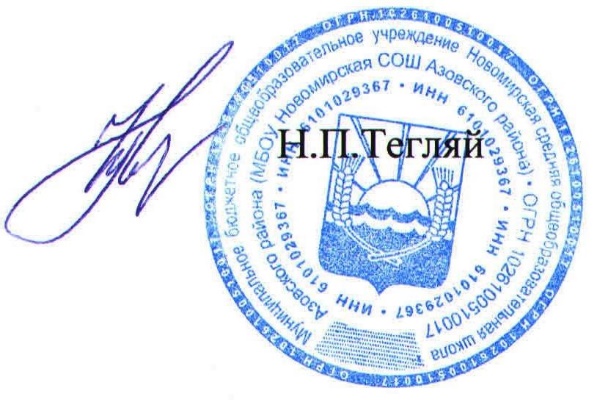 Руководитель образовательной организации                                                                 1.Полное наименование общеобразовательной организации в соответствии с Уставом, на базе которой создан центр образования естественно-научной и технологической направленностейМуниципальное бюджетное общеобразовательное учреждение Новомирская средняя общеобразовательная школа Азовского района2.Адрес фактического местонахождения общеобразовательной организацииРостовская область, Азовский район, п.Новомирский, ул.Московская,13. ФИО руководителя общеобразовательной организации с указанием адреса электронной почты и действующего контактного телефона Тегляй Николай Петрович, novomirskay@rambler.ru , (886342)9-41-714. ФИО руководителя центра образования естественно-научной и технологической направленностей (куратора, ответственного за функционирование и развитие) с указанием адреса электронной почты и действующего контактного телефона    Кирова Ольга Николаевна, mironenko.kirova@yandex.ruТел. 8(904)448-89-205.Ссылка на специальный раздел «Центр «Точка роста» официального сайта общеобразовательной организацииhttp://www.novomirsk.ru/?com=web&ctrl=category&task=show&id=730 6. Перечень рабочих программ по учебным предметам, реализуемых на базе центра образования естественно-научной и технологической направленностейРабочие программы по биологии 5-9 классы (УМК В.В.Пасечник. Линейный курс)Рабочие программы по биологии 10-11 классы (УМК Сивоглазов В.И. и др. Биология (базовый уровень))Рабочие программы по химии 8-9 классы (УМК О.С. Габриелян)Рабочие программы по химии 10-11 классы (УМК О.С.Габриелян)Рабочие программы по физике 7-9 классы. УМК Перышкин А.В.)Рабочие программы по физике 10-11 классы. (УМК Мякишев Г.Я.)Элективный курс «Методы решения физических задач». 10 класс7.Перечень дополнительных общеобразовательных программ технической и естественно-научной направленностей, реализуемых с использованием средств обучения и воспитания центра образования естественно-научной и технологической направленностейШахматы (начальные классы)Здоровое питание (5-7 классы)8.Перечень программ внеурочной деятельности общеобразовательной организации, реализуемых с использованием средств обучения и воспитания центра образования естественно-научной и технологической направленностей«Экология родного края» 6 класс«Физика в задачах и экспериментах» 7-8 классы«Юный химик» 8 класс«Биология от А до Я» 9 класс9.Ссылка на раздел официального сайта общеобразовательной организации, в котором размещены утвержденные программы из п.6-8http://www.novomirsk.ru/index.php?com=web&ctrl=article&task=show&id=220 10.Общее количество педагогических работников, реализующих образовательные программы на базе центра образования естественно-научной и технологической направленностей3